Как вести себя в экстремальных ситуациях - пожар в домеБеседы с детьми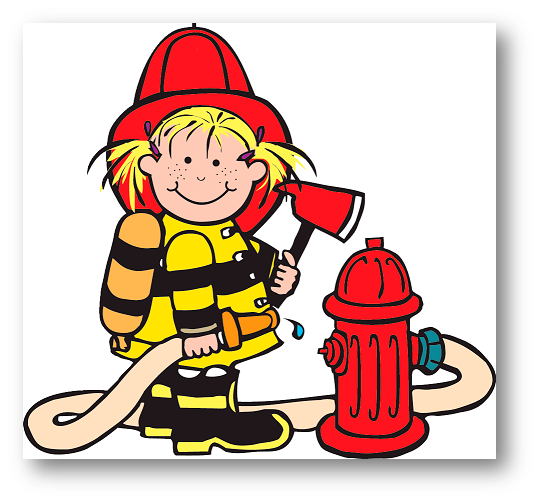 Пожар – это чрезвычайное происшествие возникающее горазда чаще чем мы бы этого хотели. И от того, насколько грамотно и адекватно будут приняты меры для его устранения зависит – будет ли он легко ликвидирован или превратиться в стихию, причиняющую огромный ущерб. К сожалению большинство людей не обладают необходимыми знаниями о том, как следует действовать при пожаре. В этой статье речь пойдет о пожарах в доме и квартиреСитуация: ПОЖАР В КВАРТИРЕПРИЧИНЫигры детей, оставленных без присмотра, со спичками и электроприборами;курение в постели, особенно в нетрезвом состоянии;неосторожное обращение с огнем (разогревание красок и мастик, сушка белья над плитой и т. п.);размещение электроприборов и ламп близко к шторам, обоям и деревянным конструкциям;одновременное включение в одну розетку большого числа электроприборов (не увлекайтесь тройником, так как суммарная мощность проводки рассчитана на 1,5 кВт);короткое замыкание электропроводов (если они намокли, скручены, прибиты гвоздями или проклеены обоями);использование бензина и растворителей для чистки одежды;если вы накроете настольную лампу газетой или тканью.Если вы не справились с огнем за несколько секунд, его распространение приведет к большому пожару.ВАШИ ДЕЙСТВИЯ* Немедленно вызовите пожарных сами или через соседей. Сообщите о пожаре соседям по этажу, попросите их вывести в безопасное место детей и престарелых, а также предупредить о пожаре жильцов других этажей.* Не дожидаясь прибытия пожарных, начинайте с помощью соседей тушить пожар подручными средствами (огнетушителем, плотной мокрой тканью, водой от внутренних пожарных кранов на лестничных площадках). При опасности поражения электрическим током отключите электроэнергию в квартире (автомат с выключателем — в щитке на лестничной площадке). Помните: легковоспламеняющиеся жидкости тушить водой неэффективно. Лучше всего пользоваться огнетушителем, а при его отсутствии мокрой тканью, песком, даже землей из цветочного горшка. Не открывайте окна и двери во избежание притока воздуха к очагу пожара, не разбивайте стекол. Но если необходимо открыть или выбить дверь в горящую комнату, прикройте руками лицо, стойте сбоку от дверного проема, чтобы вас не обожгло вырвавшимся пламенем.* Если ликвидировать очаг горения своими силами не представляется возможным, немедленно покиньте квартиру, плотно прикрыв за собой дверь. С помощью соседей поливайте дверь снаружи водой, чтобы предотвратить распространение огня по площадке. Организуйте встречу пожарных подразделений, укажите очаг пожара и сообщите им о наличии людей в горящей квартире. При невозможности эвакуации из квартиры через лестничные марши используйте балконную пожарную лестницу, а если ее нет, то выйдите на балкон, плотно закройте за собой дверь и криками или любым другим способом привлекайте внимание прохожих и пожарных. Не пытайтесь самостоятельно перебраться на соседний балкон — это опасно!Рекомендуем вам заранее застраховать себя, свое имущество на случай пожара и хранить документы и деньги в месте, известном всем членам вашей семьи,—на случай внезапной эвакуации при пожаре.Ситуация: ПОЖАР НА КУХНЕПРИЧИНЫОпасно хранить на кухне легковоспламеняющиеся вещества, особенно в открытых сосудах;занавески, деревянные шкафы, полки и т. п. должны находиться на безопасном расстоянии от плиты;или оставленная без присмотра пища могут погасить газовую горелку, что приведет к взрыву и пожару;пищевые масла при температуре около 450 С самовоспламеняются;ни в коем случае нельзя выливать горящее масло в раковину или заливать его водой — вы рискуете вызвать распространение огня по всей кухне;при перегревании спирали в электроплите происходит ее короткое замыкание, от искр и брызг расплавленного металла загорается мебель на кухне;разогревание на плите мастики, парафина и т. п. неизбежно приводит к возгоранию паров этих веществ и пожару;тушение водой включенной электроплиты — опасно!ВАШИ ДЕЙСТВИЯ* Если загорелось масло (в кастрюле, на сковороде), по возможности перекройте подачу газа и электроэнергии. Накройте сковороду или кастрюлю крышкой, мокрой тряпкой, чтобы затушить пламя, и пусть они так стоят до охлаждения масла (иначе огонь вспыхнет вновь).* Тряпку из грубой ткани (она всегда должна быть на кухне) накиньте на руки, предохраняя их от огня. Затем, чтобы перекрыть доступ воздуха к огню, осторожно, не давая тряпке касаться масла, опустите ее на горящий сосуд в развернутом виде. При попадании горящего масла, жира на пол или стены используйте для тушения любой стиральный порошок (как порошковый огнетушитель), засыпая им огонь.* При перегреве плиты сначала нужно отключить ее, а затем накрыть спираль мокрой тряпкой.* Если потушить пожар не удается, срочно сообщите в пожарную охрану, предупредите соседей. Закройте дверь на кухню и поливайте ее из коридора водой для предотвращения распространения пожара по всей квартире.Cитуация: ЗАГОРЕЛСЯ ТЕЛЕВИЗОРПРИЧИНЫИспользование нестандартных предохранителей;работа телевизора в течение длительного времени без присмотра;попадание различных предметов в отверстия задней стенки (как правило, во время детских игр);пользование неисправным телевизором (сильное гудение, запах гари и т. п.);установка телевизора у батареи отопления или в мебельной стенке, т. е. нарушение естественной вентиляции;питание телевизора без стабилизатора от сети с "плавающим" относительно номинала напряжением.ВАШИ ДЕЙСТВИЯ* При любом нарушении нормальной работы телевизора немедленно выключите его и обратитесь в телеателье. До прибытия мастера не пытайтесь вновь включать телевизор и не доверяйте его ремонт случайным лицам. Не позволяйте детям трогать или включать его (неисправный телевизор может загореться через 1 — 2 минуты после повторного включения).* Почувствовав запах дыма, обесточьте телевизор — выдерните вилку из розетки. Если доступ к розетке уже невозможен, выключите автомат в электрощитке. Обязательно вызовите пожарную охрану, так как пожар быстро распространяется, и вы самостоятельно можете с ним не справиться; позовите на помощь соседей.* Если после обесточивания горение не прекратилось, то залейте телевизор водой через отверстие задней стенки, находясь при этом сбоку от аппарата. Накройте пламя плотной тканью или засыпьте стиральным порошком. Чтобы избежать отравления продуктами горения, дышите через влажное полотенце. Немедленно удалите из помещения людей, не занятых тушением, в первую очередь детей и престарелых.* После ликвидации загорания, еще до прибытия пожарных, проветрите комнату, но ничего не трогайте, чтобы пожарные смогли установить причину пожара и выдать вам свое заключение. После этого вызовите мастера телеателье для ремонта, а также представителя страховой компании для составления акта о возмещении ущерба.Ситуация: ОГОНЬ НА БАЛКОНЕПРИЧИНЫНе следует загромождать балконы ненужными вещами, старой мебелью, макулатурой и другими предметами, которые могут послужить пищей огню;чистящие, легковоспламеняющиеся вещества и аэрозоли храните в металлических или деревянных ящиках, прикрытых сверху плотными крышками или несгораемым материалом;держите всегда свободными пожарные люки и лестницы, требуйте того же от соседей внизу — это спасет вашу жизнь во время пожара;помните: застекленный балкон — это отстойник огня и дыма при пожаре. Он может затруднить вам переход на нижние этажи;всегда держите закрытой дверь на балкон, чтобы малолетние дети не могли в ваше отсутствие баловаться там с огнем (сделайте на двери дополнительный запор, недоступный для детей);постоянно храните на балконе песок (в ведре от новогодней елки или в легковскрываемых пакетах);если вы курите на балконе, тушите окурки в металлической банке с водой, чтобы ветер не разносил искры; попросите соседей сверху последовать вашему примеру.ВАШИ ДЕЙСТВИЯ* Почувствовав запах дыма, немедленно позвоните в пожарную охрану, известите соседей и позовите их на помощь. Тушите загорание любыми подручными средствами, так как огонь в подобных случаях быстро распространяется в квартиры верхних этажей и безопасность многих людей оказывается под угрозой. Убедившись, что под балконом нет людей или автомашин, можно выбросить загоревшиеся вещи вниз, предварительно оповестив прохожих.* Если вы не можете сами до прибытия пожарных справиться с огнем, плотно закройте дверь на балкон и форточки, чтобы пожар не перекинулся в комнату, и выведите из квартиры на площадку людей, не занятых тушением. С помощью соседей вынесите из комнаты ценные вещи, которые могут пострадать от воды и пены при тушении пожара. Не стойте близко к окну, так как раскаленное стекло при попадании на него воды лопается и вы рискуете получить травму или ожог.Ситуация: ПОЖАР В ПОДЪЕЗДЕНельзя:бороться с пламенем самостоятельно, не вызвав пожарных. Если вы не погасили огонь за несколько минут, его распространение, скорее всего, приведет к большому пожару;пытаться выйти через задымленный длинный коридор или лестничные марши (дым очень токсичен, а горячие газы могут обжечь легкие);спускаться по водосточным трубам или из окон с помощью простыней и веревок (падение почти всегда неизбежно);выпрыгивать из окна (начиная с четвертого этажа каждый второй прыжок смертелен);забивать наглухо, загромождать мебелью и домашним имуществом эвакуационные двери, люки на балконах (лоджиях), переходы в смежные секции и выходы на пожарные лестницы. Оставлять и закрывать жалюзи и проемы воздушных зон в незадымляемых лестничных клетках, открывать и снимать пожарные извещатели, установленные в квартирах,— это затруднит своевременное обнаружение пожара;забывать, что первый враг для вас не огонь, а дым, который слепит и душит;поддаваться панике.Застрахуйте себя и свое имущество от пожара — это в ваших интересах.ВАШИ ДЕЙСТВИЯ* Вы должны немедленно вызвать пожарную охрану, известить соседей и вместе с ними выйти на лестницу, взяв с собой ведра с водой, плотную ткань, огнетушители.* Если возможно, определите место горения (квартира, почтовые ящики, мусоропровод, лифт и т. д.) и что горит (электропроводка, мусор, бумага, легковоспламеняющиеся жидкости и т. д.). При сильной задымленности включите систему дымоудаления, плотно закройте двери, чтобы не допустить распространения дыма в квартиры. Помните, что огонь и дым на лестничной клетке распространяются только снизу вверх. Постарайтесь вместе с соседями локализовать очаг пожара в самом начале. Тушите не огонь, а то, что горит, используйте для этого пожарные краны с рукавами на площадках или подручные средства, не забывая о безопасности людей. Если до прибытия пожарных потушить пожар не представляется возможным, оповестите жильцов дома и, не создавая паники, выведите детей и престарелых на улицу, спускаясь по лестничным маршам или пожарным лестницам балконов. Проходя по задымленным участкам, постарайтесь преодолеть их, задерживая дыхание или закрыв рот и нос влажным платком, полотенцем. Если под рукой нет воды, смочите ткань собственной мочой. Запомните: для эвакуации людей при пожаре пользоваться лифтом опасно.* Если в лифте застряли люди, свяжитесь по телефону или через посыльного с диспетчерской ГРЭП и вызовите механика по лифтам. Для наведения порядка и пресечения возможных попыток краж из оставленных жильцами квартир вызовите милицию; до ее прибытия попросите соседей присматривать за вещами, вынесенными жильцами на улицу.* Если из-за сильного задымления и огня воспользоваться лестницей для выхода наружу невозможно, то останьтесь в квартире. Закрытая и хорошо уплотненная дверь надолго защитит вас от высокой температуры и дыма. Чтобы не отравиться продуктами горения, закройте щели дверей и вентиляционные отверстия мокрыми одеялами, полотенцами и т.п. Если дым уже проник в вашу квартиру, держитесь около пола: там всегда есть свежий воздух. По прибытии пожарных привлеките их внимание — откройте окно и зовите на помощь. Укрыться от пожара можно также и на балконе (лоджии), закрыв при этом за собой балконную дверь, или в ванной комнате, поливая дверь изнутри водой.* В задымленном помещении ни в коем случае не пользуйтесь обычным противогазом, так как он не защищает от дыма.Ситуация: ПОЖАР В КАБИНЕ ЛИФТАПРИЧИНЫнепогашенные спички, окурки сигарет, брошенные на пол или в шахту, где всегда есть мусор и смазочные масла;короткое замыкание электропроводки;игры детей с огнем.ВАШИ ДЕЙСТВИЯ* При первых же признаках возгорания в кабине или шахте немедленно сообщите об этом диспетчеру ГРЭП, нажав кнопку "ВЫЗОВ" в кабине. Если лифт движется, не останавливайте его сами, а дождитесь остановки. Выйдя из кабины, заблокируйте двери первым попавшимся под руки предметом, чтобы никто не смог вызвать лифт снова и оказаться в ловушке. Попросите соседей вызвать пожарную часть и помочь вам потушить очаг загорания, если это возможно. При тушении огня в кабину не входите, так как она может самопроизвольно двинуться из-за замыкания горящих проводов. Кабина находится под напряжением, поэтому опасно тушить очаг возгорания водой — используйте плотную сухую ткань, углекислотный или порошковый огнетушитель (читайте инструкцию на огнетушителе), сухой песок.* Если в результате короткого замыкания проводов лифт остановился между этажами, а очаг возгорания находится вне кабины и потушить его невозможно, кричите, стучите по стенам кабины, зовите на помощь. Попытайтесь зонтом, ключами или другими предметами раздвинуть автоматические двери лифта и выбраться наружу, позвав на помощь соседей. В лифтах с неавтоматическими дверями можно, открыв внутренние двери, нажать на рычаг с роликом во внешней двери этажа и открыть ее изнутри. Будьте очень осторожны при выходе из лифта: не упадите в шахту.* При невозможности самостоятельно выйти из лифта до прибытия помощи закройте нос и рот носовым платком, рукавом одежды, смочив его водой, молоком, даже мочой, сохраняйте выдержку и спокойствие.Ситуация: ПОЖАР В КЛАДОВОЙ, ПОДВАЛЕ ИЛИ НА ЧЕРДАКЕ ДОМАПРИЧИНЫигры детей с огнем, курение;использование жильцами спичек, свечей при осмотре кладовых и чердаков;короткое замыкание электропроводов при их намокании в результате протечки крыш или затопления водой подвалов;неправильное хранение и неосторожное обращение с горючими жидкостями, аэрозольными упаковками; захламление кладовых ненужными вещами, макулатурой;отогревание открытым огнем (паяльной лампой, факелом) замерзших труб, проведение ремонтных сварочных работ без принятия мер безопасности;обитание в подсобных помещениях лиц без определенного места жительства, особенно в ночное время.ВАШИ ДЕЙСТВИЯ* Немедленно позвоните в пожарную охрану, известите соседей и вместе с ними постарайтесь не дать распространиться огню, используя пожарные краны с рукавами (на площадках) и подручные средства. 80% пострадавших на пожаре задыхаются от дыма и выделяющихся при горении ядовитых веществ, поэтому при загорании кладовых и подвалов не пытайтесь прорываться через задымленные лестницы на улицу. Если вы не заняты тушением, оставайтесь в квартире до прибытия пожарных, крича и размахивая яркими тканями, привлекайте из окна или с балкона внимание прохожих.* Если двери подвала, чердака заперты, свяжитесь по телефону или из кабины лифта с диспетчером ГРЭП для вызова техника-смотрителя с ключами или взломайте дверь сами. Включите систему дымоудаления в подъезде, чтобы создать подпор воздуха, сдерживающий распространение огня по этажам. Не разбивайте окна на площадках, чтобы сквозняк не раздувал пламя.* При обнаружении лиц, по вине которых произошло возгорание, с помощью соседей задержите их и вызовите милицию.ЗАПОМНИ! ЭТО ОЧЕНЬ ВАЖНО!При горении выделяются и другие ядовитые газы: синильная кислота, фосген и др., а содержание кислорода в воздухе падает. Вот почему опасен не только и даже не столько огонь, сколько дым и гарь от него.Кроме того, учтите возможные реакции организма человека при увеличении концентрации продуктов горения:угарного газа: 0,01% — слабые головные боли;0,05% — головокружение; 0,1% — обморок; 0,2% — кома, быстрая смерть; 0,5%— мгновенная смерть;углекислого газа: до 0,5% — не воздействует; от 0,5 до 7% — учащение сердечного ритма, начало паралича, дыхательных центров, свыше 10% — паралич дыхательных центров и смерть.Ссылка на источник: http://otherreferats.allbest.ru/life/00072369_0.html